РЕСПУБЛИКА ДАГЕСТАНАДМИНИСТРАЦИЯ МУНИЦИПАЛЬНОГО РАЙОНА«МАГАРАМКЕНТСКИЙ РАЙОН»ПОСТАНОВЛЕНИЕ № 383«  16   »     05      2016г                                                                              с.МагарамкентОб утверждении Положения о порядке проведения экспертизы инвестиционных проектов, реализуемых на территории муниципального района «Магарамкентский район»В целях обеспечения благоприятного инвестиционного климата и поддержки инвестиционных проектов на территории муниципального района «Магарамкентский район» постановляю:Утвердить прилагаемое Положение о порядке проведения экспертизы инвестиционных объектов, реализуемых на территории муниципального района «Магарамкентский район»   Разместить настоящее постановление на официальном сайте администрации муниципального района «Магарамкентский район».Контроль за исполнением настоящего постановления возложить на заместителя главы администрации муниципального района «Магарамкентский район» - Гаджиева А.Г.Глава муниципального района                                                  Ф.З. АхмедовУТВЕРЖДЕНОпостановлением администрацииМР «Магарамкентский район»от «____»__________2016г. №____ Положениео порядке проведения экспертизыинвестиционных проектов, реализуемыхна территории МР «Магарамкентский район»1. Положение о порядке проведения экспертизы инвестиционных проектов, реализуемых на территории муниципального района «Магарамкентский район» (далее – Положение) определяет процедуру проведения экспертизы инвестиционных проектов, реализуемых на территории муниципального района «Магарамкентский район» в целях получения инвестиционной поддержки администрации муниципального района «Магарамкентский район». 2.  Настоящее Положение разработано в соответствии с Федеральным законом от 06.10.2003г. №131-ФЗ «Об общих принципах организации местного самоуправления в Российской Федерации», Законом Республики Дагестан от 07.10.2008г. №42 «О государственной поддержке инвестиционной деятельности на территории Республики Дагестан»,  постановлением Правительства Республики Дагестан от 07.04.2011г. №95 «Об утверждении Положения об инвестиционных площадках Республики Дагестан», другими нормативными правовыми актами Российской Федерации, Республики Дагестан и органов местного самоуправления муниципального района «Магарамкентский район».3. Экспертиза инвестиционных проектов (далее экспертиза) представляет собой комплекс мер по установлению их экономической эффективности, соответствия приоритетным направлениям социально-экономического развития муниципального района «Магарамкентский район».4. Экспертизе подлежат все инвестиционные проекты (далее проекты), инициаторы которых обратились с письменным заявлением в администрацию муниципального района об оказании содействия в их реализации.5. Экспертиза не осуществляется в отношении инвестиционных проектов, заявленных субъектами инвестиционной деятельности:- находящимися в состоянии ликвидации, реорганизации или процедуре, применяемой в деле о банкротстве;- имеющими неурегулированную просроченную задолженность по заработной плате, по ранее предоставленной государственной поддержке и (или) по налогам и сборам, страховым взносам, иным обязательным платежам в бюджетную систему Российской Федерации;- в иных случаях, предусмотренных действующим законодательством.6. При проведении экспертизы используются критерии оценки, содержащиеся в Методических рекомендациях по оценке эффективности инвестиционных проектов, утвержденными Министерством экономического развития Российской Федерации, Министерством финансов Российской Федерации и Государственным комитетом Российской Федерации по строительной, архитектурной и жилищной политике от 21.06.1999г. № ВК 477.7. Целью проведения экспертизы является определение соответствия проекта приоритетным направлениям социально-экономического развития Магарамкентского района, обоснование целесообразности и жизнеспособности проекта, сложности проекта, степени риска, объемов капитальных вложений. Также рассматривается возможность реализации продукции или услуг на рынке (для коммерческих проектов) или возможность достижения декларируемых результатов проекта (для социальных проектов).8. Для проведения экспертизы инициатор проекта представляет в Совет по улучшению инвестиционного климата на территории муниципального района «Магарамкентский район» (далее – Совет) заявление с приложением следующих документов:- справка об отсутствии задолженности по уплате налоговых и иных платежей в бюджеты всех уровней;- справка об отсутствии задолженности по страховым взносам;- справка о средней численности наемных работников и среднемесячной начисленной заработной плате за прошедший отчетный период;-копии подписанных руководителем и заверенных печатью следующих документов: учредительные документы (для юридических лиц);свидетельство о государственной регистрации;бизнес-план или технико-экономическое обоснование проекта;бухгалтерский баланс со всеми приложениями к нему за два предыдущих года и последний отчетный период с отметкой налогового органа,Инвестор, использующий заёмные средства, дополнительно представляет:- копии кредитных договоров, заверенные банком, или письмо, подтверждающее готовность коммерческого банка (кредитора) выдать кредит под реализацию инвестиционного проекта.9. Полученные от инициатора документы направляются Советом в:- отдел экономики администрации МР «Магарамкентский район» - с целью оценки соответствия заявленного инвестиционного проекта приоритетам социально - экономического развития района;- финансовое управление администрации МР «Магарамкентский район» - с целью подготовки информации об отсутствии задолженности по ранее предоставленной государственной поддержке (формах, сроках, целях и условиях предоставления, если инвестору оказывалась государственная поддержка). Срок проведения оценки и выдача заключений - 20 календарных дней со дня поступления документов от Совета.  10. В течение 30 календарных дней со дня получения заключений от отдела экономики и финансового управления Совет проводит экспертизу инвестиционного проекта на предмет его эффективности. К проведению экспертизы могут привлекаться специалисты структурных подразделений администрации МР «Магарамкентский район», представители научного сообщества, а также специалисты из сторонних организаций.  11. Оценка эффективности инвестиционного проекта осуществляется с целью установления соответствия инвестиционного проекта следующим критериям:11.1. Наличие собственных оборотных средств,  которые будут использоваться в ходе реализации инвестиционного проекта.11.2. Соответствие инвестиционного проекта приоритетам социально-экономического развития Магарамкентского района. 11.3. Социальная эффективность инвестиционного проекта.Социальная эффективность инвестиционного проекта - наличие положительных социальных последствий реализации инвестиционного проекта. Основными показателями, характеризующими социальную эффективность инвестиционного проекта, являются:- количество рабочих мест, в том числе высокопроизводительных, созданных и (или) сохраненных на территории Магарамкентского района в процессе реализации инвестиционного проекта. Инвестиционный проект признается соответствующим критерию социальной эффективности в случае, если: в процессе реализации инвестиционного проекта создаются и (или) сохраняются рабочие места, в том числе высокопроизводительные, или в хозяйственной деятельности субъекта инвестиционной деятельности наблюдается рост производительности труда;- прогнозный средний уровень заработной платы работников субъекта инвестиционной деятельности в период предоставления ему дополнительной государственной поддержки. Значение прогнозного среднего уровня заработной платы работников субъекта инвестиционной деятельности в период оказания поддержки соответствует или превышает значение прогнозного среднего уровня заработной платы в Магарамкентском районе.11.4. Финансовая эффективность инвестиционного проекта.Основными показателями, характеризующими финансовую эффективность инвестиционного проекта, являются: - чистая прибыль по инвестиционному проекту за период, равный периоду окупаемости инвестиционного проекта плюс 1 год.Инвестиционный проект признается соответствующим критерию финансовой эффективности в случае, если значение показателя чистой прибыли по инвестиционному проекту за период, равный периоду окупаемости инвестиционного проекта плюс 1 год, имеет положительное значение.11.5. Бюджетная эффективность инвестиционного проекта.Бюджетная эффективность инвестиционного проекта оценивается через сопоставление доходов и расходов республиканского бюджета, связанных с реализацией инвестиционного проекта.Инвестиционный проект признается соответствующим критерию бюджетной эффективности в случае, если значение доходов бюджетов муниципального района и сельских поселений муниципального района, связанных с реализацией инвестиционного проекта, превышает значение расходов бюджета муниципального района, связанных с реализацией инвестиционного проекта.В случае невозможности выделения показателей, связанных с реализацией инвестиционного проекта, из общих показателей деятельности субъекта инвестиционной деятельности оценка проводится по общим показателям деятельности субъекта инвестиционной деятельности.12. Экспертное заключение Совета должно содержать решение о целесообразности реализации представленного на рассмотрение инвестиционного проекта, подтверждение (опровержение) основных финансово-экономических характеристик проекта, анализ его социальной и бюджетной эффективности с учетом эксплуатационных расходов будущих периодов, а также оценку соответствия приоритетам социально-экономического развития Магарамкентского района, рекомендации о формах и сроках инвестиционной поддержки. 13. В случае отказа в реализации, письменное уведомление об отказе с указанием причин и документы, предоставленные в соответствии с п. 2.2, направляются претенденту в течение 10 рабочих дней. ПРИЛОЖЕНИЕ № 1                                                                                                                                                 к Положениюо порядке проведения экспертизыинвестиционных проектов,реализуемых на территорииМР «Магарамкентский район»З А Я В К Ана осуществление деятельности на территорииинвестиционной площадки1. Претендент (наименование организации или ФИО индивидуального предпринимателя) __________________________________________________________________2. Юридический адрес __________________________________________________________________3. Руководитель (должность, ФИО, телефон) ____________________________________________________________________________________________________________________________________4. Контактное лицо (должность, ФИО, телефон) __________________________________________________________________5. Организационно-правовая форма __________________________________________________________________6. Величина уставного капитала, тыс. руб. __________________________________________________________________7. Необходимая    инфраструктура   для    осуществления   производственнойдеятельности с указанием необходимых объемов потребления (водоснабжение, электроэнергия, отопление, канализация, газ, пар, очистные сооружения, сжатый воздух, автодороги, ж/д ветка, сети телекоммуникаций):________________________________________________________________________________________________________________________________________________________________________________________________________________________________________________________________________Руководитель предприятия       ____________               ФИО(организации)                                    (подпись)                М.П.Дата подачи заявки __________________Приложение:1. Комплект документов на _______ л.2. Опись документов на __________ л.Отметка о принятии пакета документов к рассмотрению______________  ______________________________________   (должность, ФИО)           (дата)                                     (подпись) ПРИЛОЖЕНИЕ № 2                                                                                                                                                 к Положениюо порядке проведения экспертизыинвестиционных проектов,реализуемых на территорииМР «Магарамкентский район»ПАСПОРТ ИНВЕСТИЦИОННОГО ПРОЕКТАРаздел 1. Учетные данные инвестиционного проектаРаздел 2. Финансовое обеспечение проектаРаздел 3. Финансово-экономические показатели проектаРаздел 4. Потребность проекта в ресурсахРаздел 5. Государственная  поддержкаРаздел 6. Полезность проекта для МР «Магарамкентский район»Раздел 7. Социально-экономическая характеристикаинвестиционного проектаРаздел 8. Информация о проработанности проектаРаздел 9. Маркетинговые исследованияРаздел 10. План-график реализации инвестиционного проектаРаздел 11. Фактические показатели деятельности организацииза год, предшествующий году начала реализацииинвестиционного проектаРаздел 13. Информация об инициаторе проектаОрганизация несет ответственность за достоверность информации, представленной в паспорте проекта, и предоставляет право ее распространения в Российской Федерации и за рубежом.Руководитель 	/______________________/                                                  (Ф.И.О.)                               (подпись)Главный бухгалтер    	            /______________________/                                            (Ф.И.О.)                                  (подпись)                                    МП______________________Заявитель (полное наименование)Контактные телефоныФИО руководителяЮридический и почтовый адресОсновной вид деятельности заявителя по ОКВЭДОрганизационно-правовая форма/ форма собственностиПредполагаемое место размещения (реализации) проекта (город, иное поселение, район, не определено)Тип инвестиционного проекта (новое строительство, перепрофилирование, расширение, реконструкция)Отрасль экономики, к которой относится организация, производство, организуемое в ходе реализации инвестиционного проектаСуть инвестиционного проекта (3 - 5 строк)Стоимость проектаОсновная продукция (услуги), перечень основной номенклатуры продукции (услуг)Мощность планируемого производстваСрок реализации проекта (ввода объекта)Период окупаемости проекта (лет, месяцев)Сумма,млн руб.Направление использованияВсегоСредства федерального бюджета Средства республиканского бюджета Республики ДагестанСобственные средстваДругие источники расписать по видам поступлений)Бюджетная эффективность, %Срок окупаемости средств государственной поддержки, летКоммерческая эффективность, %Чистый доход (NV), тыс. руб.Чистый приведенный доход (NPV), тыс. руб.Внутренняя норма рентабельности (IRR), %     Срок окупаемости с учетом дисконтирования, летКоличество рабочих мест, чел.	Кадры (контингент персонала, необходимого для реализации проекта)Земельный участок (площадь)Производственные помещения (характеризовать)Сырьевые ресурсы, необходимые для реализации инвестиционного проектаГодовая потребность в водопроводной воде (тыс. куб. м)Годовая потребность в электроэнергии (тыс. кВт/ч)Годовая потребность в газе (куб.м./ч)Годовая потребность в водоотводе (куб.м./ч)ПрочиеФормы запрашиваемой государственной поддержкиКоличество новых рабочих мест, создаваемых в ходе реализации инвестиционного проектаОбъем предусмотренных налогов и платежейОбъем производства и реализации продукцииПривлечение предприятий в республике к проектированию проектаПривлечение предприятий в районе к проектированию проектаПривлечение предприятий в республике к строительствуПривлечение предприятий в районе к строительствуЗакупка оборудования (комплектующих) у местных производителейИспользование местных сырьевых ресурсов (вид, объем, сумма)Создание объектов социальной инфраструктурыБлагоустройство территорииИспользование технологий комплексной переработки сырьяВнедрение новых технологий и выпуск новой продукцииПовышение уровня экологической безопасностиИнаяНаименование показателя, 1 год1 год1 год1 год1 год2 год2 год2 год2 год2 год(-1) годхарактеризующегоинвестиционный проектIкв.IIкв.IIIкв.IVкв.IVкв.Iкв.Iкв.IIкв.IIIкв.IVкв.1. Объем производства продукции (услуг) тыс. руб.Объем реализации продукции (услуг)Затраты на производство продукцииПрибыль от продажЧистая прибыль2. Налоговые выплаты (тыс. руб.)Всегов том числеНалог на добавленную стоимостьНалог на доходы с физических лицОтчисления на социальные нуждыНалог на прибыль организации (либо единый налог при специальных режимах)Налог на имущество организацииЗемельный налогТранспортный налогПрочие3. Рабочие места, создаваемые в рамках проектаКоличество рабочих мест, всегов том числе новых рабочих мест4. Фонд оплаты труда по предприятиюРазработчик инвестиционного проекта, дата составленияПроектно-сметная документация (наличие, кем и когда утверждена)Основные субподрядчики и перечень выполняемых ими работНеобходимость патентной защиты основных технологических решенийСодержание в технологических решениях проекта инновационной составляющейНеобходимость лицензированияНеобходимость сертификацииНаличие договоров поставки (протоколов о намерениях) оборудованияНаличие развернутого технологического графика проведения работПроведена ли независимая экспертиза проекта (кем, когда)Наличие заключения экологической экспертизыОбеспеченность возврата привлеченных средствУсловия возможного участия инвестора в проектеВозможные риски по проекту и меры по их локализацииХарактеристика новизны продукции, наличие инновационной составляющейНазначение продукции (масштабы и направления использования, потребительские свойства)Основные технические характеристики  Характеристика рынков сбытаНаличие договоров поставки (протоколов о намерениях) продукцииОсновные конкуренты в России и за рубежомНаименование этапов (направлений, мероприятий) реализации инвестиционногоОбъем инвестиций, тыс. руб.Сроки выполнения этапов (направлений, мероприятий) работСроки выполнения этапов (направлений, мероприятий) работпроектаНачало работыОкончание работыПоказателиЕдиница измеренияЗначение123Фонд оплаты труда работников, всегов том числе:заработная платаналоги и взносы на социальные нуждыСреднесписочная численность работников123Среднемесячная заработная плата одного работникаАмортизационные отчисленияСебестоимость реализованной продукцииПрибыль от продажЧистая прибыльНалоговые платежи в бюджеты всех уровней и государственные внебюджетные фондыв том числе:налоговые платежи в консолидированный бюджет Республики ДагестанДебиторская задолженностьКредиторская задолженностьв том числе:задолженность по налогам и платежамПолное и сокращенное наименование организацииФорма собственностиОрганизационно-правовая формаАдресИндексИННКод ОКВЭДКод ОКПООГРНРуководитель (должность, ФИО полностью)Телефон /факсWЕВ – страницаЭлектронная почтаКонтактное лицо (должность, ФИО полностью)Перечень акционеровГод основанияСфера и продолжительность деятельностиУставный капиталСтоимость основных фондовСтоимость оборотных средств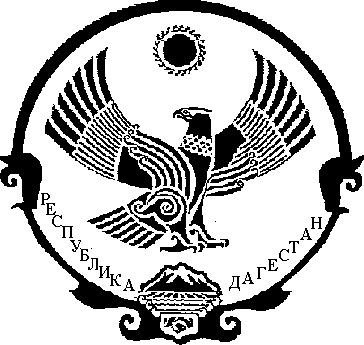 